R.M. Linders, huisarts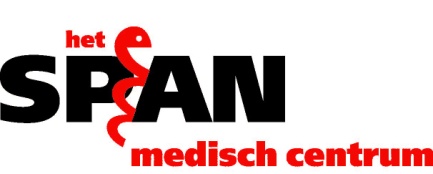 van Maerlantstraat 16824 KX  Arnhemtel. 026 4421613BehandelbeperkingBetreft patiënt								Datum 31-03-2020	Bovengenoemde patiënt heeft het volgende besloten in geval van onderstaande situaties:Reanimeren	ja	/	neeOpname in het ziekenhuis	ja	/	neeOpname op de intensive care	ja	/	neeAntibiotica bij infecties	ja	/	neeDonor	ja	/	neeOpmerkingen:..........................................................................................................................................................................................................................................................................................................................................................................................................................................................................................................................................................................................................................................................................................................................................................................................................................................................................................OndertekendPatiënt(e) of wettelijk vertegenwoordiger			HuisartsNaam:									Naam: R.M. LindersHandtekening:							Handtekening: